*Atlarda ebeveyn doğrulaması için en az 12 adet bakılması zorunlu lokus bulunmaktadır. 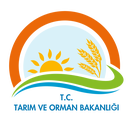 Republic of TurkeyThe Ministry of Agriculture and Forestry Veterinary Control Central Research InstituteGenetics LaboratoryAnkara – TURKEYPhone: +90 312 326 00 90  Fax: +90 312 321 17 55E-mail: etlik.vkmae@tarim.gov.trWeb: http://vetkontrol.tarim.gov.tr/merkezDNA Parentage Validation Certificate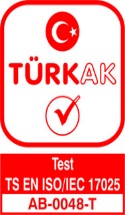 DNA No                  :Test Date                 :Horse Name            :Date of Birth           :Sex                          :Breed                       :Chip No                   :Source                      :Sire Name                :                                           Dam Name         :Date of Birth            :                                           Date of Birth      :DNA No                   :                                           DNA No            :*DNA No                  :Test Date                 :Horse Name            :Date of Birth           :Sex                          :Breed                       :Chip No                   :Source                      :Sire Name                :                                           Dam Name         :Date of Birth            :                                           Date of Birth      :DNA No                   :                                           DNA No            :*DNA No                  :Test Date                 :Horse Name            :Date of Birth           :Sex                          :Breed                       :Chip No                   :Source                      :Sire Name                :                                           Dam Name         :Date of Birth            :                                           Date of Birth      :DNA No                   :                                           DNA No            :*Veterinary Control Central Research Institute is accredited by TÜRKAK under registration number [AB-0048-T] for [TS EN 17025] as test laboratory”The Turkish Accreditation Agency (TURKAK) is signatory to the multilateral agreements of the European co-operation for the Accreditation (EA) and of the International Laboratory Accreditation (ILAC) for the Mutual recognition of test reports.Veterinary Control Central Research Institute is accredited by TÜRKAK under registration number [AB-0048-T] for [TS EN 17025] as test laboratory”The Turkish Accreditation Agency (TURKAK) is signatory to the multilateral agreements of the European co-operation for the Accreditation (EA) and of the International Laboratory Accreditation (ILAC) for the Mutual recognition of test reports.Veterinary Control Central Research Institute is accredited by TÜRKAK under registration number [AB-0048-T] for [TS EN 17025] as test laboratory”The Turkish Accreditation Agency (TURKAK) is signatory to the multilateral agreements of the European co-operation for the Accreditation (EA) and of the International Laboratory Accreditation (ILAC) for the Mutual recognition of test reports.     Date                        :     Approved by           :     Signature                 :     Date                        :     Approved by           :     Signature                 :     Date                        :     Approved by           :     Signature                 :